


ATATÜRK ÜNİVERSİTESİ  STAJ UYGULAMA ESASLARI BİRİNCİ BÖLÜM Amaç, Kapsam, Dayanak ve Tanımlar Amaç MADDE 1 – (1) Bu Uygulama Esaslarının amacı; Tıp, Diş Hekimliği ve Açıköğretim Fakülteleri hariç, Atatürk Üniversitesi bünyesinde yer alan ve öğretim programlarında zorunlu staj uygulaması bulunan, ön lisans ve lisans düzeyindeki diploma programlarının zorunlu staj uygulamaları ile ilgili usul ve esasları düzenlemektir. Kapsam MADDE 2 – (1) Bu Uygulama Esasları; öğretim programlarında zorunlu staj uygulamaları bulunan, ön lisans ve lisans düzeyindeki diploma programlarının zorunlu staj uygulamaları ile ilgili usul ve esaslara ilişkin hükümleri kapsar. Dayanak MADDE 3 – (1) Bu Uygulama Esasları, 17.07.2017 tarih ve 30126 sayılı Resmî Gazete’de yayımlanan Atatürk Üniversitesi Ön lisans ve Lisans Eğitim-Öğretim ve Sınav Yönetmeliği’nin 13 üncü maddesi ve konu ile ilgili diğer mevzuat hükümlerine dayanılarak hazırlanmıştır. Tanımlar MADDE 4 – (1) Bu Uygulama Esaslarında geçen; Birim: Fakülte, yüksekokul veya meslek yüksekokulunu, Birim staj komisyonu: Dekan / Müdür veya Dekan Yardımcısı / Müdür Yardımcısı başkanlığında ilgili bölüm/program başkanları tarafından görevlendirilen ve lisans programlarında birer öğretim üyesinden, meslek yüksekokullarında ise görevlendirilen birer öğretim elemanı arasından seçilen en az üç öğretim elemanından oluşan komisyonu, Bölüm/Program staj komisyonu: Bölümde/programda öğrencilerin staj çalışmalarını düzenlemek ve yürütmek üzere bölüm/program başkanlığı tarafından görevlendirilen en az üç öğretim elemanından oluşan komisyonu, ç) İlgili kurul: İlgili birim kurulunu, İlgili yönetim kurulu: İlgili birim yönetim kurulunu, İşyeri: Öğrencinin staj yaptığı özel veya kamu kurum veya kuruluşunu, Lisans programı: Öğrencinin kayıtlı olduğu en az dört yıl süreli diploma programını, Ön Lisans: Ortaöğretim yeterliliklerine dayalı, en az iki yıllık bir programı kapsayan nitelikli insan gücü yetiştirmeyi amaçlayan veya lisans öğretiminin ilk kademesini teşkil eden bir yükseköğretimi, ğ) Rektör: Atatürk Üniversitesi Rektörünü, Senato: Atatürk Üniversitesi Senatosunu, ı) Staj: Yükseköğretim kurumlarında verilmekte olan her düzeydeki alana özgü olarak belirlenen teorik ve uygulamalı dersler dışında, öğrencilerin öğretim programlarıyla kazandırılması öngörülen mesleki bilgi, beceri, tutum ve davranışlarını geliştirmeleri, sektörü tanımaları, iş hayatına uyumları, gerçek üretim ve hizmet ortamında yetişmeleri amacıyla işletmede yaptıkları mesleki çalışmayı, Staj Dosyası / Defteri: Staj süresince yapılan işlemlerin yer aldığı ve işyeri staj amirince onaylanmış dosyayı / defteri, Staj Raporu: İşyeri staj amiri tarafından düzenlenmiş, öğrencinin staj başarı durumunu gösteren raporu, Staj yöneticisi: Öğrencinin staj yaptığı yerde öğrenciye doğrudan doğruya iş ya da görev veren ve onu denetleyen kişiyi, Üniversite: Atatürk Üniversitesini,  ifade eder. İKİNCİ BÖLÜM Genel İlkeler Staj komisyonları MADDE 5 – (1) Öğrencilerin staj işlemlerini yürütmek üzere ilgili birimlerde tercihen staj yaptırılan alanda deneyimli öğretim elemanlarından birim ve/veya bölüm/program staj komisyonu oluşturulur. Birim staj komisyonu; Dekan / Müdür veya Dekan Yardımcısı / Müdür Yardımcısı başkanlığında ilgili bölüm/program başkanları tarafından görevlendirilen ve lisans programlarında staj uygulaması olan her bölümden birer öğretim üyesinden, meslek yüksekokullarında ise görevlendirilen birer öğretim elemanı arasından seçilen en az üç öğretim elemanından oluşur. Komisyon, öğrenci staj kılavuzlarının düzenlenmesini, öğrenci staj işlerinin koordinasyonunu ve staj çalışmalarının bölümler/programlar tarafından yürütülmesini sağlar. Bölüm/program staj komisyonu; her bölümde/programda öğrencilerin staj çalışmalarını düzenlemek ve yürütmek üzere bölüm/program staj komisyonu kurulur. Bu komisyon, bölüm/program başkanlığı tarafından görevlendirilen en az üç öğretim elemanından oluşur. Bölümün/programın birim staj komisyonu üyesi aynı zamanda bu komisyona başkanlık yapar. Bu komisyonun görevleri; staj çalışması ile ilgili ön hazırlıkları yapmak, kamu ve özel sektörden staj yerlerine yönlendirerek staj yeri sağlanmasına yardımcı olmak, staj için başvuran öğrencilerin staj yerlerine dağılımını yapmak, stajlar ile ilgili programları ve esasları belirlemek, stajların takibini gerçekleştirmek, gelen staj dosyaları ve değerlendirme formlarını inceleyip değerlendirmek ve stajını başarı ile tamamlamış öğrencilerin isimlerini Dekanlığa/Müdürlüğe bildirmektir. Komisyon üyelerinin görev süreleri 3 yıldır. Süresi biten üyeler yeniden görevlendirilebilirler. Süreleri bitmeden herhangi bir nedenle ayrılan üyelerin yerine, üyelerin ait olduğu birimden veya yakın birimden olmak ve kalan süreyi tamamlamak üzere yeni bir görevlendirme yapılır. Stajın amacı ve kapsamı MADDE 6 – (1) Stajların amacı, öğrencilere öğrenim gördükleri öğretim programıyla ilgili olarak edindikleri bilgilerin uygulama alanları kapsamında bilgi, beceri ve tutumlar kazandırmaktır. Her öğrenci, pratik çalışma deneyimi kazanmak ve uygulama yeteneklerini geliştirmek amacı ile bölüm/program staj komisyonları tarafından uygun görülen işyerlerinde bu uygulama esasları hükümleri uyarınca staj yapmak zorundadır. Ön Lisans programlarına kayıtlı öğrencilerden staj başvurusundan önceki dönem sonu itibariyle almakla yükümlü olduğu derslerin toplam kredisinin % 60’ını kapsayan derslerden DD ve yukarı harf notu alanlar staj yapabilirler. Stajlar, bölüm ve programın özelliğine göre ve belirlenen sıra ile yapılır. Müfredat programında yer alan bir derse ilişkin uygulamalar ve yarıyıl/yıl içinde yapılan her türlü arazi, şantiye, atölye, laboratuvar ve benzeri çalışmalar staja dâhil değildir. Birimler, bu uygulama esaslarına aykırı olmamak kaydı ile yürütülen eğitim ve öğretimin ihtiyaç ve özelliklerine cevap verecek şekilde kendi staj uygulama esaslarını belirler ve ilgili kurulun onayına sunarlar. Staj zamanı, süresi ve devam zorunluluğu MADDE 7 – (1) Staj yapılabilecek dönemler, eğitim-öğretim ve sınav dönemleri dışındadır. Ancak, ilgili eğitim-öğretim yılında kayıt yaptırdığı dersleri başarı ile tamamlayan öğrenciler, eğitim öğretim ve sınav dönemleri içerisinde de staj yapabilirler. Yaz okuluna devam eden öğrenciler yaz okulu süresince staj yapamazlar. Ancak, haftada en fazla 9 saat derse devam yükümlülüğü olan öğrenciler normal eğitim-öğretim dönemi, bütünleme veya yaz okulu süresinde ilgili yönetim kurulunun onay vermesi halinde staj yapabilirler. Staj süreleri ve dönemleri ilgili birimlerce belirlenir. Eksik kalan stajların tamamlanması veya kabul edilmeyen stajların tekrar edilmesi gibi zorunlu haller dışında bir işyerinde 15 iş gününden daha az süreyle staj yapılamaz. Staja devam zorunludur. Geçerli mazeretler nedeniyle devam edilemeyen günler telafi edilebilir. Telafi edilen günler her bir staj döneminin %20’sinden fazla olamaz. Staj süresini herhangi bir nedenle tamamlayamamış olanlar, mezun olabilmek için bu uygulama esasları uyarınca yapılması gereken stajları belirlenen sürede başarı ile tamamlamak zorundadırlar. Stajını mazereti dolayısıyla tamamlayamayacağını mazeretinin bitiminden itibaren 5 iş günü içinde birimine bildirmeyen öğrenciler için oluşturdukları kamu zararı nedeni ile ilgili mevzuat hükümleri kapsamında işlem yapılır. Öğrenciler haftada en fazla beş iş günü staj yapabilir. Resmi tatil günlerinde staj yapılamaz. Ancak, özel kurum ya da kuruluşlarda, milli ve dini bayramlar dışındaki Cumartesi günlerinde de staj yapılabilir. Turizm ve sağlık programlarında eğitim alan öğrenciler resmi ve genel tatil günlerinde de staj yapabilirler. Staj süresi devam ederken resmi olarak ilan edilecek en az 5 (beş) işgünü tatil durumunda, öğrencinin isteği, staj yapılan birimdeki çalışmaların devam etmesi ve isteğin kabul edilmesi şartı ile birim staj komisyonu başkanına bilgi verilerek ara verilmeden staja devam edilebilir. Sosyal Güvenlik Kurumu sistemine öğrenciler için bir ayda iki kez veri girişi yapılamayacağından bir öğrenciye aynı ay içerisinde ikinci kez staj yaptırılamaz. Turizm Fakültesi için staj süresi 90 gündür. Bir döneme ait staj süresi 15 iş gününden az olamaz ve staj dönemleri “yaz stajı” ve “kış stajı” olarak ikiye ayrılır. Staj yeri ve başvuru MADDE 8 – (1) Öğrencilerin nerede staj yapacağına; imkânlar ölçüsünde öncelikle öğrenci talepleri dikkate alınarak, ilgili bölüm/program staj komisyonu tarafından karar verilir. Birim tarafından sağlanan staj yerlerinin sayısının yeterli olmaması veya öğrenci tarafından farklı bir tercih yapılması halinde öğrenciler, işyeri hakkında yeterli düzeyde bilgi vermeleri ve işyeri yetkililerince staj yapmak üzere kabul edildiklerini belgelemeleri halinde, ilgili bölüm/program staj komisyonunun önerisi ve/veya birim staj komisyonunun onayı ile yurtiçi veya yurtdışında kendi bulacakları özel veya resmi işyerlerinde staj yapabilirler. Öğrenciler, kendileri ya da ilgili birim yardımı ile buldukları staj yerlerini, staja başlama tarihinden en az 30 gün önce, danışmanlarının uygun olduğunu belirten görüşüyle bölüm/program staj komisyonuna veya Dekanlığa/Müdürlüğe bildirirler. Öğrenciler, staj başlangıcının en geç 20 gün öncesine kadar, danışmanlarının gözetiminde hazırlayıp staj yapacakları işletmeye onaylattırdıkları staja kabul belgesini de içeren bir staj dosyasını ilgili birime teslim etmek zorundadırlar. Staja başlamak için Ek-1 de yer alan fotoğraflı ve ilgili birim tarafından onaylı 3 nüsha Z o r u n l u Staj Formu ile bu forma ekli nüfus cüzdan fotokopisinin, Sağlık Kültür ve Spor Daire Başkanlığına ilgili birim tarafından gönderilmesi gerekir. Stajı eksik olan veya iş yerinde başarılı olamayan öğrenci, stajını uygun başka bir iş yerinde veya ilgili bölüm/program staj komisyonunun uygun görmesi ve Sağlık Kültür ve Spor Dairesi Başkanlığına bildirilmesi halinde aynı işyerinde tamamlayabilir. Öğrenciler, yapmak zorunda oldukları staj, eğitim ve uygulama çalışmalarını, normal öğretim programını aksatmayacak şekilde yurtdışında da yapabilirler. Öğrenciler, yurtdışı kabul belgesini ilgili birim staj komisyonuna teslim ederler. Bu talepler ilgili birim staj komisyonunca değerlendirilir ve yurt dışında staj yapılıp yapılmamasına karar verilir. Ayrıca, öğrenciler stajlarını Uluslararası Teknik Stajyer Öğrenci Mübadelesi Birliği (The International Association forthe Exchange of the Students for Technical Experience) IAESTE ya da ERASMUS Staj Hareketliliği Programı kanalı ile de gerçekleştirebilirler. Turizm Fakültesi öğrencileri zorunlu stajlarının en az 15 gününü Atatürk Üniversitesi Turizm Fakültesi uygulama alanlarında yapmak zorunda olup, staj yapabilecekleri yerleri belirlerken Dekanlık tarafından tespit edilen veya bölüm staj komisyonunun uygun görülen diğer yerleri seçerler. Sigorta işlemleri MADDE 9 – (1) 5510 Sayılı Kanunun 5 inci maddesi ve 3308 sayılı Meslekî Eğitim Kanununun 25 inci maddesi gereğince, yükseköğrenimleri sırasında yurt içinde zorunlu işyeri eğitimine tâbi tutulan öğrencilerin, “iş kazası ve meslek hastalığı sigortası” primleri işyeri eğitimi süresince Üniversite tarafından ödenir. Herhangi bir işyerinde çalıştığı için sigortalı olduğunu belgeleyen öğrenciler için ayrıca sigorta yapılmaz. Ancak bu öğrenciler için % 1 oranında meslek hastalığı ve iş kazası pirimi 




yatırılır. İlgili birime bilgi verilmeden “sigortasız” olarak staja başlanması halinde doğabilecek herhangi bir yükümlülükten Üniversite sorumlu tutulamaz. Stajlarını yurt dışında yapan öğrenciler, iş kazası ve meslek hastalığı sigortasından yararlanamaz; ancak gerekli koşulları sağladığı takdirde yurtdışındaki stajları geçerli sayılabilir. (2) Öğrenci bilgilerinin Sosyal Güvenlik Kurumu sistemine giriş işlemlerinde Zorunlu Staj Formu üzerinde bulunan staja başlama ve bitiş tarihleri esas alınacağından, verilen yanlış ve eksik bilgilerden ilgili öğrenci sorumludur. Staj yapılacak birim ve staj komisyonu onaylı zorunlu staj formunu ilgili birime teslim ettiği halde daha sonra mazeret bildirmeksizin staj yerine gitmeyip stajını yapmayan öğrenciler hakkında ilgili mevzuat hükümlerine göre işlem yapılır. Staj süresince yapılacak işler MADDE 10 – (1) Staj süresince staj defterinin aşağıda belirlenen olan kurallara uygun bir şekilde doldurulması gerekir. Staja başlayan her öğrenci, staj değerlendirme formunu staj yaptığı birimin yetkilisine teslim etmekle yükümlüdür. Staj defterinin ilk sayfası, yapılacak olan çalışmanın haftalara göre dağılımını göstermektedir. Bu sayfa ilgili birim sorumlusu ile işletmenin staj işlerinden sorumlu yöneticisi tarafından onaylanır. Çalışma programını izleyen sayfalarda yer alan ve haftanın günleri boyunca yapılan çalışmaların dökümünü gösteren formlar bulunmaktadır. Bu formlar her gün doldurulur ve hafta sonunda çalışmaları kontrol eden işyeri sorumlusu tarafından onaylanır. ç) Staj defterinin sonunda, öğrencinin, staj programında belirtilen staj konularını sürelerine göre, günlük/haftalık çalışmalarını ayrıntılı olarak rapor edeceği sayfalar bulunmaktadır. Bu sayfalar öğrenci tarafından gerektiği şekilde doldurulup, işyeri sorumlusuna onaylatılır. Staj defterinin bütün sayfaları onaylı olmalıdır. Üzerinde, imza, kaşe, mühür ve tarihler bulunmayan, silinti, kazıntı ve usulüne uygun olmayan düzeltme yapılan staj raporları/defterleri kabul edilmez. Öğrenciler, staj yaptıkları kuruma ait üretim ve hizmetler ile ilgili gizliliği gerektiren konularda başkalarına bilgi veremez ve staj süresince sendikal v.b. etkinliklere katılamazlar. Ön lisans Staj yöneticisi, staj yapan öğrenci ile aynı veya yakın ve/veya ilgili staj komisyonu tarafından kabul edilebilecek bir branştan ön lisans/lisans mezunu olmak zorundadır. Zorunluluk hallerinde usta öğretici de ö n lisan s staj yöneticisi olabilir. Lisans staj yöneticisi ise, Turizm Fakültesi Gastronomi ve Mutfak Sanatları Programı hariç olmak üzere, staj yapan öğrenci ile aynı veya yakın ve/veya ilgili staj komisyonu tarafından kabul edilebilecek bir branştan lisans mezunu olmak zorundadır. Staj yöneticisi, staj raporlarını denetler, onaylar, öğrenciye verir ve staj değerlendirme formunu doldurarak gizli zarf içerisinde ilgili bölüm/program staj komisyonuna veya birime gönderir. Her öğrenci stajını bu uygulama esasları ve iş yerindeki staj yöneticisi tarafından belirlenen çalışma program ve esaslarına uygun yapmak zorundadır. Öğrenciler staj süresince, staj yaptığı işyerlerinin çalışma ilkelerine, iş koşullarına, disiplin ve iş güvenliğine ilişkin kurallarına ve yasal düzenlemelere uymak ve işyerinde kullandıkları her türlü mekân, alet, malzeme, makine, araç ve gereçleri özenle kullanmakla yükümlüdürler; kendi hatalarından dolayı işyerine verecekleri zararlar nedeniyle, o işyeri elemanlarının sorumluluklarına tabidirler. Öğrencilerin staj yaptıkları işyerlerinde işledikleri disiplin suçlarından dolayı Yükseköğretim Kurumları Öğrenci Disiplin Yönetmeliği hükümlerine göre işlem yapılır. Öğrencilerin, haklı ve geçerli bir mazereti belgelendirmeleri durumunda ilgili birim yönetim kurulu kararı ile stajları ertelenebilir. Staj ertelemenin doğuracağı sonuçlarda sorumluluk öğrenciye aittir.  Staj süresince öğrenci ile işletme/kurum arasında yürürlükteki mevzuata uygun olarak staj koşulları, izin, tarafların görev ve sorumlulukları, ödenecek ücret ve gerekli görülen diğer hususları 






da içeren bir sözleşme imzalanabilir. İşyeri/kurum ile öğrenci arasında doğabilecek ihtilaflarda, Üniversite taraf olarak gösterilemez. Öğrencilerin staj çalışmaları, gerektiğinde, bölüm/program staj komisyonunun üyeleri ve/veya ilgili bölüm/program başkanlarının görevlendireceği öğretim elemanları tarafından işyerinde incelenerek denetlenebilir. Denetleme raporları ilgili bölüm/program staj komisyonu tarafından değerlendirilir. Öğrencinin staja başlayıp staj yerine gitmemesi ve/veya birden fazla staj yapması durumlarının Sağlık Kültür ve Spor Daire Başkanlığına bildirilmemesinden ilgili öğrenci sorumludur. Staj komisyonu başkanı ve/veya üyeleri gerekli gördükleri hallerde, öğrenciyi staj yerinde denetleyebilir, staja devam edip etmediğini ve stajın gereklerini yerine getirip getirmediğini kontrol edebilir. Staj sonunda yapılacak işler ve değerlendirme MADDE 11- (1) Staj yapan her öğrenci staj çalışmaları süresince staj yöneticisinin yönetim, gözetim ve denetiminde yaptığı işleri gerekli her türlü şekil, kroki, hesap, fotoğraf ve diğer belgeler ile birlikte bölüm/program staj komisyonu tarafından belirtilen şekilde belgeleyerek bir staj dosyası halinde düzenlemek ve staj yöneticisine onaylatarak, en geç stajın bitimini izleyen öğretim yılının başlamasını takip eden ilk 20 iş günü içerisinde bölüm/program staj komisyonuna teslim etmek zorundadır. Bu süre geçtikten sonra sunulan staj dosyaları kabul edilmez. Öğrenci staj dosyaları en son işlem gördükleri tarihten itibaren 2 yıl süre ile birim arşivinde tutulur. Staj başarı raporu ise öğrenci dosyasında muhafaza edilir. Birim öğrenci işlerine teslim edilen staj dosyaları ve staj yöneticisinden kapalı zarf içerisinde gizli olarak gelen staj raporları, ilgili bölüm/program staj komisyonu tarafından incelenir ve değerlendirilir. Gerektiğinde öğrenciler staj çalışmaları ile ilgili olarak mülakata çağrılabilir. Staj komisyonları, stajlar hakkındaki değerlendirme raporlarını birim öğrenci işlerine teslim tarihinden itibaren en geç bir ay içerisinde ilan eder. İlan tarihinden itibaren 15 gün içinde yapılacak itirazları değerlendirip sonuçlandırır. Bu komisyon son değerlendirmesini birim staj komisyonuna sunar; bu durumda nihai kararı birim staj komisyonu verir. Bölüm staj komisyonu, staj çalışmalarını 100 (yüz) tam puan üzerinden değerlendirerek aşağıda yer alan tabloya göre harf notuna çevirir. Staj Komisyonu, değerlendirme sonuçlarını birim öğrenci işlerine iletir. Birim Öğrenci İşleri sonuçları Öğrenci Bilgi Sistemine kaydeder. Parçalı stajlar ağırlıklı olarak değerlendirilir. Staj değerlendirme sonucu geçerli sayılan iş günü sayısı ile birlikte belirtilir. Staj çalışmaları yetersiz görülen, çağrıldığı halde mülakata gelmeyen veya mülakattan başarısız olduklarına karar verilen öğrencilerin staj çalışmaları, ilgili birim staj komisyonu tarafından reddedilir. Stajı reddedilen veya stajdan başarısız olan öğrenciler yeniden staj yapmak zorundadır. Öğrencinin mazereti ve stajını tekrarlayacağı, ilgili birimce Sağlık Kültür ve Spor Dairesi Başkanlığına bildirilir. Turizm Fakültesi Programları ile Meslek Yüksekokulu Turizm ve Otel İşletmeciliği Programı, Turizm ve Seyahat Hizmetleri Programı öğrencileri, staj yapılacak tesisin “Turizm İşletme Belgesi”ni görsel olarak staj defterinin son sayfasına eklemiş olmalıdır. Sonuçlara İtiraz MADDE 12- (1) Öğrenciler staj değerlendirme sonucuna, ilanından itibaren beş iş günü içinde itiraz edebilirler. İtirazlar hakkında “Atatürk Üniversitesi Ön Lisans ve Lisans Eğitim-Öğretim ve Sınav 




Yönetmeliği” hükümleri uyarınca işlem yapılır. Staj transferi ve muafiyet talebi MADDE 13- (1) Ölçme Seçme ve Yerleştirme Merkezi tarafından Dikey geçiş sınavı (DGS) veya diğer merkezi yerleştirme sınavı ile yerleştirilen ya da yatay geçiş yolu ile kayıt yaptıran öğrencilerin daha önce yaptıkları stajları, belgelendirdikleri takdirde birim ve/veya bölüm/program staj komisyonu
 kararına göre kabul edilebilir. Muafiyeti uygun görülen öğrenciler için staj değerlendirme sonucu yok ise CC harf notu ile Öğrenci Bilgi Sistemi (ÖBS)’ne işlenir. Çift anadal yapan öğrencilerin anadal programındaki stajları, ilgili birim staj komisyonu tarafından değerlendirilir. Yapacağı stajın her iki dalda da geçerli sayılması talebinde bulunan çift anadal öğrencilerinin, staja başlamadan önce staj yerinin uygunluğu konusunda her iki bölümün staj komisyonlarının olurunu almaları gerekir. Kendi anadalındaki stajın bir kısmı veya tamamı ikinci anadalda da kabul edilme koşulları, her iki bölüm staj komisyonunun ortak değerlendirmesi sonucunda karara bağlanır ve fakülte/yüksekokul ve/veya bölüm/program staj komisyonuna bilgi verilir. Bir işyerinde mesleği ile ilgili en az 1 (bir) yıl çalıştığını SGK hizmet dökümü ile belgeleyen öğrenciler, bir dilekçe ile başvurmaları halinde, Staj Yürütme Kurulunun teklifi ve ilgili Yönetim Kurulunun kararı ile zorunlu stajlarından muaf tutulabilirler bu öğrenciler için stajlar, CC harf notu ile Öğrenci Bilgi Sistemi (ÖBS)’ne işlenir.  ÜÇÜNCÜ BÖLÜM Çeşitli ve Son Hükümler Hüküm bulunmayan haller MADDE 14- (1) Bu Uygulama Esaslarında hüküm bulunmayan hallerde, “Atatürk Üniversitesi Ön Lisans ve Lisans Eğitim-Öğretim ve Sınav Yönetmeliği” ve ilgili diğer mevzuat hükümleri uygulanır. Yürürlük MADDE 15- (1) Bu Uygulama Esasları, 2017-2018 eğitim-öğretim yılından itibaren yürürlüğe girer. Yürütme MADDE 16 - (1) Bu Uygulama Esasları hükümlerini Atatürk Üniversitesi Rektörü yürütür. 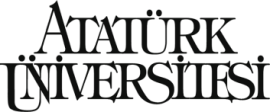 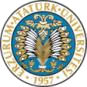 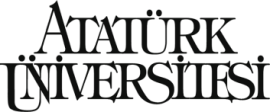 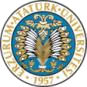    ............................................................ FAKÜLTESİ/YÜKSEKOKULU ZORUNLU STAJ FORMU 	  	 	İLGİLİ MAKAMA  	Aşağıda kimlik bilgileri yazılı öğrencimizin ………..….  iş günü staj yapma zorunluluğu vardır. Öğrencimizin kurumunuzda/işletmenizde yapacağı ………….….  iş günü staj talebinin değerlendirilerek uygun bulunup bulunmadığının bildirilmesini arz/rica eder, göstereceğiniz ilgiye teşekkür ederim.                                                                                              Fakülte/Yüksekokul Yetkilisi  	Belge üzerindeki bilgilerin doğru olduğunu beyan ediyor ve yanlış beyan ya da staj yerine gitmeme veya yarıda bırakma gibi durumlarda sigorta işlemleri nedeni ile doğacak yasal para cezasını ödeyeceğimi taahhüt ediyorum.   	
                  Staj evrakının hazırlanmasını arz ederim. …. / …. / …….. 	 	 	 	 	 	 	 	                                                                               Öğrencinin İmzası  100 Puan Üzerinden Alınan Not Harf Notu88,00 -100,00 AA 81,00 - 87,00 BA 74,00 - 80,00 BB 67,00 -73,00 CB 60,00 - 66,00 CC 53,00 - 59,00 DC 50,00 - 52,00 DD   FOTOĞRAF ÖĞRENCİNİN KİMLİK BİLGİLERİ  (Tüm alanları eksiksiz doldurunuz) ÖĞRENCİNİN KİMLİK BİLGİLERİ  (Tüm alanları eksiksiz doldurunuz) ÖĞRENCİNİN KİMLİK BİLGİLERİ  (Tüm alanları eksiksiz doldurunuz) ÖĞRENCİNİN KİMLİK BİLGİLERİ  (Tüm alanları eksiksiz doldurunuz) ÖĞRENCİNİN KİMLİK BİLGİLERİ  (Tüm alanları eksiksiz doldurunuz) ÖĞRENCİNİN KİMLİK BİLGİLERİ  (Tüm alanları eksiksiz doldurunuz) ÖĞRENCİNİN KİMLİK BİLGİLERİ  (Tüm alanları eksiksiz doldurunuz) ÖĞRENCİNİN KİMLİK BİLGİLERİ  (Tüm alanları eksiksiz doldurunuz) ÖĞRENCİNİN KİMLİK BİLGİLERİ  (Tüm alanları eksiksiz doldurunuz) ÖĞRENCİNİN KİMLİK BİLGİLERİ  (Tüm alanları eksiksiz doldurunuz) ÖĞRENCİNİN KİMLİK BİLGİLERİ  (Tüm alanları eksiksiz doldurunuz) Adı ve Soyadı Telefon No Telefon No Telefon No Öğrenci No Öğretim Yılı Öğretim Yılı Öğretim Yılı Bölümü/Programı İkametgâh Adresi İkametgâh Adresi İkametgâh Adresi E-posta Adresi İkametgâh Adresi İkametgâh Adresi İkametgâh Adresi STAJ YAPILACAK YERİN  STAJ YAPILACAK YERİN  STAJ YAPILACAK YERİN  STAJ YAPILACAK YERİN  STAJ YAPILACAK YERİN  STAJ YAPILACAK YERİN  STAJ YAPILACAK YERİN  STAJ YAPILACAK YERİN  STAJ YAPILACAK YERİN  STAJ YAPILACAK YERİN  STAJ YAPILACAK YERİN  Adı / Unvanı Telefon No Telefon No Telefon No Adresi Faks No Faks No Faks No Adresi E-posta Adresi E-posta Adresi E-posta Adresi İŞVERENİN /YETKİLİNİN  İŞVERENİN /YETKİLİNİN  İŞVERENİN /YETKİLİNİN  İŞVERENİN /YETKİLİNİN  İŞVERENİN /YETKİLİNİN  İŞVERENİN /YETKİLİNİN  İŞVERENİN /YETKİLİNİN  İŞVERENİN /YETKİLİNİN  İŞVERENİN /YETKİLİNİN  İŞVERENİN /YETKİLİNİN  İŞVERENİN /YETKİLİNİN  Adı ve Soyadı Kurumumuzda/İşletmemizde Staj Yapması Uygundur. İmza/Kaşe Kurumumuzda/İşletmemizde Staj Yapması Uygundur. İmza/Kaşe Kurumumuzda/İşletmemizde Staj Yapması Uygundur. İmza/Kaşe Kurumumuzda/İşletmemizde Staj Yapması Uygundur. İmza/Kaşe Kurumumuzda/İşletmemizde Staj Yapması Uygundur. İmza/Kaşe Kurumumuzda/İşletmemizde Staj Yapması Uygundur. İmza/Kaşe Kurumumuzda/İşletmemizde Staj Yapması Uygundur. İmza/Kaşe Görev ve Unvanı Kurumumuzda/İşletmemizde Staj Yapması Uygundur. İmza/Kaşe Kurumumuzda/İşletmemizde Staj Yapması Uygundur. İmza/Kaşe Kurumumuzda/İşletmemizde Staj Yapması Uygundur. İmza/Kaşe Kurumumuzda/İşletmemizde Staj Yapması Uygundur. İmza/Kaşe Kurumumuzda/İşletmemizde Staj Yapması Uygundur. İmza/Kaşe Kurumumuzda/İşletmemizde Staj Yapması Uygundur. İmza/Kaşe Kurumumuzda/İşletmemizde Staj Yapması Uygundur. İmza/Kaşe E-posta Adresi Kamu Kurum - Kuruluşu:       Kamu Kurum - Kuruluşu:       Kamu Kurum - Kuruluşu:       Kamu Kurum - Kuruluşu:       İş Yeri Sigortalı  Çalışan Sayısı (20 dâhil) :          Tarih Kamu Kurum - Kuruluşu:       Kamu Kurum - Kuruluşu:       Kamu Kurum - Kuruluşu:       Kamu Kurum - Kuruluşu:       İş Yeri Sigortalı  Çalışan Sayısı (20 dâhil) :           Özel Şirket :    Özel Şirket :    Özel Şirket :    Özel Şirket :   İş Yeri Sigortalı  Çalışan Sayısı (20 den fazla) :    Özel Şirket :    Özel Şirket :    Özel Şirket :    Özel Şirket :   İş Yeri Sigortalı  Çalışan Sayısı (20 den fazla) :   STAJIN STAJIN STAJIN STAJIN STAJIN STAJIN STAJIN STAJIN STAJIN STAJIN STAJIN Başlama Tarihi Bitiş Tarihi Süresi (Gün) Süresi (Gün) Süresi (Gün) ÖĞRENCİNİN NÜFUS KAYIT ve SİGORTA BİLGİLERİ  (Staj başvurusu kabul edildiği takdirde öğrenci tarafından tüm alanlar eksiksiz doldurulacaktır) ÖĞRENCİNİN NÜFUS KAYIT ve SİGORTA BİLGİLERİ  (Staj başvurusu kabul edildiği takdirde öğrenci tarafından tüm alanlar eksiksiz doldurulacaktır) ÖĞRENCİNİN NÜFUS KAYIT ve SİGORTA BİLGİLERİ  (Staj başvurusu kabul edildiği takdirde öğrenci tarafından tüm alanlar eksiksiz doldurulacaktır) ÖĞRENCİNİN NÜFUS KAYIT ve SİGORTA BİLGİLERİ  (Staj başvurusu kabul edildiği takdirde öğrenci tarafından tüm alanlar eksiksiz doldurulacaktır) ÖĞRENCİNİN NÜFUS KAYIT ve SİGORTA BİLGİLERİ  (Staj başvurusu kabul edildiği takdirde öğrenci tarafından tüm alanlar eksiksiz doldurulacaktır) ÖĞRENCİNİN NÜFUS KAYIT ve SİGORTA BİLGİLERİ  (Staj başvurusu kabul edildiği takdirde öğrenci tarafından tüm alanlar eksiksiz doldurulacaktır) ÖĞRENCİNİN NÜFUS KAYIT ve SİGORTA BİLGİLERİ  (Staj başvurusu kabul edildiği takdirde öğrenci tarafından tüm alanlar eksiksiz doldurulacaktır) ÖĞRENCİNİN NÜFUS KAYIT ve SİGORTA BİLGİLERİ  (Staj başvurusu kabul edildiği takdirde öğrenci tarafından tüm alanlar eksiksiz doldurulacaktır) ÖĞRENCİNİN NÜFUS KAYIT ve SİGORTA BİLGİLERİ  (Staj başvurusu kabul edildiği takdirde öğrenci tarafından tüm alanlar eksiksiz doldurulacaktır) ÖĞRENCİNİN NÜFUS KAYIT ve SİGORTA BİLGİLERİ  (Staj başvurusu kabul edildiği takdirde öğrenci tarafından tüm alanlar eksiksiz doldurulacaktır) ÖĞRENCİNİN NÜFUS KAYIT ve SİGORTA BİLGİLERİ  (Staj başvurusu kabul edildiği takdirde öğrenci tarafından tüm alanlar eksiksiz doldurulacaktır) Soyadı  Nüfusa Kay. Olduğu İl Nüfusa Kay. Olduğu İl SAĞLIK GÜVENCESİ SAĞLIK GÜVENCESİ SAĞLIK GÜVENCESİ SAĞLIK GÜVENCESİ SAĞLIK GÜVENCESİ SAĞLIK GÜVENCESİ Adı İlçe İlçe Baba Adı  Mahalle-Köy Mahalle-Köy Sağlık güvencenizle ilgili kutucuğu işaretleyiniz Sağlık güvencenizle ilgili kutucuğu işaretleyiniz Sağlık güvencenizle ilgili kutucuğu işaretleyiniz Ana Adı Cilt No Cilt No Sağlık güvencenizle ilgili kutucuğu işaretleyiniz Sağlık güvencenizle ilgili kutucuğu işaretleyiniz Sağlık güvencenizle ilgili kutucuğu işaretleyiniz Doğum Yeri Aile Sıra No Aile Sıra No Sağlık güvencenizle ilgili kutucuğu işaretleyiniz Sağlık güvencenizle ilgili kutucuğu işaretleyiniz Sağlık güvencenizle ilgili kutucuğu işaretleyiniz Doğum Tarihi Sıra No Sıra No Sağlık güvencenizle ilgili kutucuğu işaretleyiniz Sağlık güvencenizle ilgili kutucuğu işaretleyiniz Sağlık güvencenizle ilgili kutucuğu işaretleyiniz T.C. Kimlik No Verildiği Nüfus Dairesi Verildiği Nüfus Dairesi Sağlık güvencenizle ilgili kutucuğu işaretleyiniz Sağlık güvencenizle ilgili kutucuğu işaretleyiniz Sağlık güvencenizle ilgili kutucuğu işaretleyiniz N.Cüzdan Seri No Veriliş Nedeni Veriliş Nedeni Sağlık güvencenizle ilgili kutucuğu işaretleyiniz Sağlık güvencenizle ilgili kutucuğu işaretleyiniz Sağlık güvencenizle ilgili kutucuğu işaretleyiniz SSK No Veriliş Tarihi Veriliş Tarihi Sağlık güvencenizle ilgili kutucuğu işaretleyiniz Sağlık güvencenizle ilgili kutucuğu işaretleyiniz Sağlık güvencenizle ilgili kutucuğu işaretleyiniz STAJ KOMİSYON BŞK. ONAYI STAJ KOMİSYON BŞK. ONAYI FAKÜLTE/Y.OKUL ONAYI FAKÜLTE/Y.OKUL ONAYI FAKÜLTE/Y.OKUL ONAYI FAKÜLTE/Y.OKUL ONAYI S.K.S. DAİRE BAŞKANI ONAYI S.K.S. DAİRE BAŞKANI ONAYI S.K.S. DAİRE BAŞKANI ONAYI S.K.S. DAİRE BAŞKANI ONAYI S.K.S. DAİRE BAŞKANI ONAYI KAŞE-İMZA-TARİH KAŞE-İMZA-TARİH KAŞE-İMZA-TARİH KAŞE-İMZA-TARİH KAŞE-İMZA-TARİH KAŞE-İMZA-TARİH KAŞE-İMZA-TARİH KAŞE-İMZA-TARİH KAŞE-İMZA-TARİH KAŞE-İMZA-TARİH KAŞE-İMZA-TARİH İLGİLİ YÖNETMELİK MADDELERİ ATATÜRK ÜNİVERSİTESİ STAJ UYGULAMA ESASLARI MADDE 7 (4) Staja devam zorunludur. Geçerli mazeretler nedeniyle devam edilemeyen günler telafi edilebilir. Telafi edilen günler her bir staj döneminin %20’sinden fazla olamaz.  (5) Stajını mazereti dolayısıyla tamamlayamayacağını mazeretinin başlangıcından itibaren 5 işgünü içinde birimine bildirmeyen öğrenciler için oluşturdukları kamu zararı nedeni ile disiplin soruşturması açılır.   (8) Sosyal Güvenlik Kurumu sistemine öğrenciler için bir ayda iki kez veri girişi yapılamayacağından bir öğrenciye aynı ay içerisinde ikinci kez staj yaptırılamaz. NOT: Belgenin staja başlama tarihinden en az 30 gün önce Nüfus Cüzdan fotokopisi ile birlikte bağlı bulunulan Fakülte/Yüksekokul öğrenci işlerine teslim edilmesi zorunludur. Bu form fotokopi olmayan 3 asıl nüsha olarak hazırlanır ve Fakülte/Yüksekokul öğrenci işlerine 3 nüsha olarak teslim edilir. Form staja başlama tarihinden en az 30 gün önce Atatürk Üniversitesi Sağlık Kültür ve Spor Daire Başkanlığı’na öğrenci işleri tarafından gönderilir. 5510 sayılı yasa gereğince öğrencinin iş kazası ve meslek hastalıkları sigorta primlerini ödeme yükümlüsü Atatürk Üniversitesi Rektörlüğü’dür. 